Comisión Ejecutiva Portuaria Autónoma 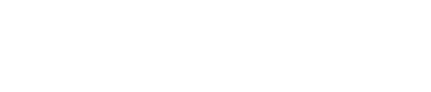 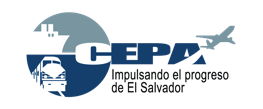 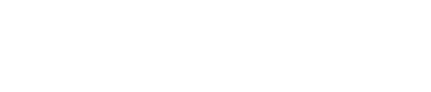 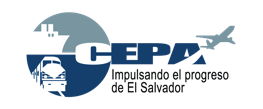 Unidad de Acceso a la Información Pública www.cepa.gob.sv COMISIÓN EJECUTIVA PORTUARIA AUTÓNOMA Información Reservada Actas de Concejo de Junta Directiva Con base al artículo 19 de la Ley de Acceso a la Información Pública se declara información reservada para el punto segundo de las actas  3018 de fecha 03-09-2019 en relación a licitación pública internacional y modelo de contrato del asocio publico privado de la terminal de carga del Aeropuerto Internacional de El Salvador San Oscar Arnulfo Romero y Galdámez conforme a actualización de estudios de factibilidad y modelo económico financiero realizado por PROESA y Asesor de Transacción 